The Family Court of the State of Delaware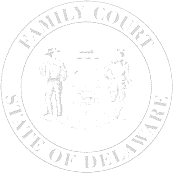 In and For  New Castle County   Kent County   Sussex CountyThe Family Court of the State of DelawareIn and For  New Castle County   Kent County   Sussex CountyHave all the child(ren) named in the Petition continually resided with one another?    Yes    NoAddress(es) where the Child(ren) have resided for the past twelve (12) months beginning with current address.	If the address where the child(ren) currently reside(s) is a confidential address in Family Court DO NOT provide the address on this form. Instead, mark the fields as CONFIDENTIAL. DEPARTMENT OF SERVICES FOR CHILDREN, YOUTH, AND THEIR FAMILIES/ DIVISION OF FAMILY SERVICESDEPARTMENT OF SERVICES FOR CHILDREN, YOUTH, AND THEIR FAMILIES/ DIVISION OF FAMILY SERVICESDEPARTMENT OF SERVICES FOR CHILDREN, YOUTH, AND THEIR FAMILIES/ DIVISION OF FAMILY SERVICESFile No.:DEPARTMENT OF SERVICES FOR CHILDREN, YOUTH, AND THEIR FAMILIES/ DIVISION OF FAMILY SERVICESDEPARTMENT OF SERVICES FOR CHILDREN, YOUTH, AND THEIR FAMILIES/ DIVISION OF FAMILY SERVICESDEPARTMENT OF SERVICES FOR CHILDREN, YOUTH, AND THEIR FAMILIES/ DIVISION OF FAMILY SERVICESPetition No.:PetitionerPetitionerPetitionerV.V.V.(DOB:(DOB:)(DOB:(DOB:)(DOB:(DOB:)Respondent(s)Respondent(s)Respondent(s)IN THE INTEREST OF (include last name):IN THE INTEREST OF (include last name):IN THE INTEREST OF (include last name):IN THE INTEREST OF (include last name):IN THE INTEREST OF (include last name):IN THE INTEREST OF (include last name):IN THE INTEREST OF (include last name):IN THE INTEREST OF (include last name):IN THE INTEREST OF (include last name):IN THE INTEREST OF (include last name):IN THE INTEREST OF (include last name):IN THE INTEREST OF (include last name):IN THE INTEREST OF (include last name):NameDOBDOBNameNameNameNameNameDOBDOBNameDOBDOBNameNameNameNameNameDOBDOBNameDOBDOBNameNameNameNameNameDOBDOBNameDOBDOBNameNameNameNameNameDOBDOBPRAECIPE IN DEPENDENCY/NEGLECT PETITION FOR CUSTODYPRAECIPE IN DEPENDENCY/NEGLECT PETITION FOR CUSTODYPRAECIPE IN DEPENDENCY/NEGLECT PETITION FOR CUSTODYPRAECIPE IN DEPENDENCY/NEGLECT PETITION FOR CUSTODYPRAECIPE IN DEPENDENCY/NEGLECT PETITION FOR CUSTODYPRAECIPE IN DEPENDENCY/NEGLECT PETITION FOR CUSTODYTO: Clerk of Court:TO: Clerk of Court:TO: Clerk of Court:TO: Clerk of Court:TO: Clerk of Court:TO: Clerk of Court:Please issue a summons and copies of the petition upon the respondent(s) by personal service at the following addresses:Please issue a summons and copies of the petition upon the respondent(s) by personal service at the following addresses:Please issue a summons and copies of the petition upon the respondent(s) by personal service at the following addresses:Please issue a summons and copies of the petition upon the respondent(s) by personal service at the following addresses:Please issue a summons and copies of the petition upon the respondent(s) by personal service at the following addresses:Please issue a summons and copies of the petition upon the respondent(s) by personal service at the following addresses:Respondent 1:Respondent 1:Respondent 1:Respondent 1:Respondent 1:Respondent 1:Respondent 1:Name:Street Address:Street Address:PO Box:City/State/ZIP:Email:Respondent 2:Respondent 2:Respondent 2:Respondent 2:Respondent 2:Respondent 2:Respondent 2:Name:Street Address:Street Address:PO Box:City/State/ZIP:Email:Respondent 3:Respondent 3:Respondent 3:Respondent 3:Respondent 3:Respondent 3:Respondent 3:Name:Street Address:Street Address:PO Box:City/State/ZIP:Email:Hours likely to be served: UnknownDate:Attorney/Petitioner Print NameAttorney/Petitioner SignatureDEPENDENCY/NEGLECT PETITION FOR CUSTODYDEPENDENCY/NEGLECT PETITION FOR CUSTODYDEPENDENCY/NEGLECT PETITION FOR CUSTODYDEPENDENCY/NEGLECT PETITION FOR CUSTODYDEPENDENCY/NEGLECT PETITION FOR CUSTODYDEPENDENCY/NEGLECT PETITION FOR CUSTODYDEPENDENCY/NEGLECT PETITION FOR CUSTODYDEPENDENCY/NEGLECT PETITION FOR CUSTODYDEPENDENCY/NEGLECT PETITION FOR CUSTODYDEPENDENCY/NEGLECT PETITION FOR CUSTODYDEPENDENCY/NEGLECT PETITION FOR CUSTODYDEPENDENCY/NEGLECT PETITION FOR CUSTODYDEPENDENCY/NEGLECT PETITION FOR CUSTODYPetitionerPetitionerRespondent 1Respondent 1Respondent 1Respondent 1Respondent 1DFS/Worker NameDFS/Worker NameDFS/Worker NameDFS/Worker NameNameNameNameNameNameNameFile NumberFile Number92 Christina RoadNew Castle, DE 19720D.O.B.D.O.B.D.O.B.D.O.B.Phone NumberPhone Number92 Christina RoadNew Castle, DE 19720821 Silver Lake BlvdDover, DE 19904Street Address (Including Apt)Street Address (Including Apt)Street Address (Including Apt)Street Address (Including Apt)Street Address (Including Apt)Street Address (Including Apt)Petition Number821 Silver Lake BlvdDover, DE 19904Petition NumberGeorgetown Service Center546 South Bedford StreetGeorgetown, DE 19946P.O. Box NumberP.O. Box NumberP.O. Box NumberP.O. Box NumberP.O. Box NumberP.O. Box NumberGeorgetown Service Center546 South Bedford StreetGeorgetown, DE 19946Attorney NameAttorney NameAttorney NameAttorney NameCity/State/ZIP CodeCity/State/ZIP CodeCity/State/ZIP CodeCity/State/ZIP CodeCity/State/ZIP CodeCity/State/ZIP CodeAttorney NameAttorney NameAttorney NameAttorney NameAttorney NameAttorney NameInterpreter Needed?Interpreter Needed?Interpreter Needed? Yes Yes NoLanguage:Language:Respondent 2Respondent 2Respondent 2Respondent 2Respondent 2Respondent 3Respondent 3Respondent 3Respondent 3Respondent 3NameNameNameNameNameNameNameNameNameNameNameNameD.O.B.D.O.B.D.O.B.D.O.B.Phone NumberPhone NumberD.O.B.D.O.B.D.O.B.D.O.B.Phone NumberPhone NumberStreet Address (Including Apt)Street Address (Including Apt)Street Address (Including Apt)Street Address (Including Apt)Street Address (Including Apt)Street Address (Including Apt)Street Address (Including Apt)Street Address (Including Apt)Street Address (Including Apt)Street Address (Including Apt)Street Address (Including Apt)Street Address (Including Apt)P.O. Box NumberP.O. Box NumberP.O. Box NumberP.O. Box NumberP.O. Box NumberP.O. Box NumberP.O. Box NumberP.O. Box NumberP.O. Box NumberP.O. Box NumberP.O. Box NumberP.O. Box NumberCity/State/ZIP CodeCity/State/ZIP CodeCity/State/ZIP CodeCity/State/ZIP CodeCity/State/ZIP CodeCity/State/ZIP CodeCity/State/ZIP CodeCity/State/ZIP CodeCity/State/ZIP CodeCity/State/ZIP CodeCity/State/ZIP CodeCity/State/ZIP CodeAttorney NameAttorney NameAttorney NameAttorney NameAttorney NameAttorney NameAttorney NameAttorney NameAttorney NameAttorney NameAttorney NameAttorney NameInterpreter Needed?Interpreter Needed?Interpreter Needed? Yes Yes NoInterpreter Needed?Interpreter Needed?Interpreter Needed? Yes Yes NoLanguage:Language:Language:Language:IN THE INTEREST OF (include last name):IN THE INTEREST OF (include last name):IN THE INTEREST OF (include last name):IN THE INTEREST OF (include last name):IN THE INTEREST OF (include last name):NameD.O.B.NameD.O.B.NameD.O.B.NameD.O.B.NameD.O.B.NameD.O.B.NameD.O.B.NameD.O.B.AddressCityStateStateZip CodeZip CodeDates Child(ren) resided at this address:totopresent.present.present.Address where child(ren) previously residedCityStateStateZip CodeZip CodeZip CodeDate(s) child(ren) lived there:toto..Address where child(ren) previously residedCityStateStateZip CodeZip CodeZip CodeDate(s) child(ren) lived there:toto..Petitioner is aware of other Court actions such as Protection from Abuse, Termination of Parental Rights,Petitioner is aware of other Court actions such as Protection from Abuse, Termination of Parental Rights,Petitioner is aware of other Court actions such as Protection from Abuse, Termination of Parental Rights,Petitioner is aware of other Court actions such as Protection from Abuse, Termination of Parental Rights,Petitioner is aware of other Court actions such as Protection from Abuse, Termination of Parental Rights,Petitioner is aware of other Court actions such as Protection from Abuse, Termination of Parental Rights,Petitioner is aware of other Court actions such as Protection from Abuse, Termination of Parental Rights,Guardianship, Adoption, or past Dependency/Neglect Petitions that could affect this petition. If you check Guardianship, Adoption, or past Dependency/Neglect Petitions that could affect this petition. If you check Guardianship, Adoption, or past Dependency/Neglect Petitions that could affect this petition. If you check Guardianship, Adoption, or past Dependency/Neglect Petitions that could affect this petition. If you check Guardianship, Adoption, or past Dependency/Neglect Petitions that could affect this petition. If you check Guardianship, Adoption, or past Dependency/Neglect Petitions that could affect this petition. If you check Guardianship, Adoption, or past Dependency/Neglect Petitions that could affect this petition. If you check this box, complete information below.this box, complete information below.this box, complete information below.Type of action (e.g., Guardianship, TPR, other)Type of action (e.g., Guardianship, TPR, other)Person who filed the actionPerson who filed the actionPerson who filed the actionStateCourtCourtCase NumberCase NumberCase NumberDate of OrderType of action (e.g., Guardianship, TPR, other)Type of action (e.g., Guardianship, TPR, other)Person who filed the actionPerson who filed the actionPerson who filed the actionStateCourtCourtCase NumberCase NumberCase NumberDate of OrderType of action (e.g., Guardianship, TPR, other)Type of action (e.g., Guardianship, TPR, other)Person who filed the actionPerson who filed the actionPerson who filed the actionStateCourtCourtCase NumberCase NumberCase NumberDate of OrderThe child(ren) are:The child(ren) are:Dependent as defined by 10 Del. C. § 901(8).Neglected as defined by 10 Del. C. § 901(18).Abused as defined by 10 Del. C. § 901(1).In support of the allegations in the preceding paragraph, the Petitioner alleges the following facts:WHEREFORE, Petitioner prays that the aforementioned child(ren) be declared dependent, neglected,or abused and that custody be awarded to the Department of Services for Children, Youth, and their Families/Division of Family Services.Print NameDeputy Attorney GeneralDate:Bar ID # :Unsworn Declaration Made Under Penalty of PerjuryUnsworn Declaration Made Under Penalty of PerjuryUnsworn Declaration Made Under Penalty of PerjuryUnsworn Declaration Made Under Penalty of PerjuryUnsworn Declaration Made Under Penalty of PerjuryUnsworn Declaration Made Under Penalty of PerjuryUnsworn Declaration Made Under Penalty of PerjuryUnsworn Declaration Made Under Penalty of PerjuryPursuant to Section 3927 of Title 10 of the Delaware Code, Family Court Standing Order #3, and Rule 79.2 Pursuant to Section 3927 of Title 10 of the Delaware Code, Family Court Standing Order #3, and Rule 79.2 Pursuant to Section 3927 of Title 10 of the Delaware Code, Family Court Standing Order #3, and Rule 79.2 Pursuant to Section 3927 of Title 10 of the Delaware Code, Family Court Standing Order #3, and Rule 79.2 Pursuant to Section 3927 of Title 10 of the Delaware Code, Family Court Standing Order #3, and Rule 79.2 Pursuant to Section 3927 of Title 10 of the Delaware Code, Family Court Standing Order #3, and Rule 79.2 Pursuant to Section 3927 of Title 10 of the Delaware Code, Family Court Standing Order #3, and Rule 79.2 Pursuant to Section 3927 of Title 10 of the Delaware Code, Family Court Standing Order #3, and Rule 79.2 of the Family Court Rules of Civil Procedure, I declare under penalty of perjury under the laws of Delaware,of the Family Court Rules of Civil Procedure, I declare under penalty of perjury under the laws of Delaware,of the Family Court Rules of Civil Procedure, I declare under penalty of perjury under the laws of Delaware,of the Family Court Rules of Civil Procedure, I declare under penalty of perjury under the laws of Delaware,of the Family Court Rules of Civil Procedure, I declare under penalty of perjury under the laws of Delaware,of the Family Court Rules of Civil Procedure, I declare under penalty of perjury under the laws of Delaware,of the Family Court Rules of Civil Procedure, I declare under penalty of perjury under the laws of Delaware,of the Family Court Rules of Civil Procedure, I declare under penalty of perjury under the laws of Delaware,that the allegations contained in the attached Dependency/Neglect Petition for Custody are true and correct.that the allegations contained in the attached Dependency/Neglect Petition for Custody are true and correct.that the allegations contained in the attached Dependency/Neglect Petition for Custody are true and correct.that the allegations contained in the attached Dependency/Neglect Petition for Custody are true and correct.that the allegations contained in the attached Dependency/Neglect Petition for Custody are true and correct.that the allegations contained in the attached Dependency/Neglect Petition for Custody are true and correct.that the allegations contained in the attached Dependency/Neglect Petition for Custody are true and correct.that the allegations contained in the attached Dependency/Neglect Petition for Custody are true and correct.Executed on theday of,.Printed NamePrinted NamePrinted NamePrinted NameSignature(Electronic signature is permitted – sign as “/s/Your Name”)Signature(Electronic signature is permitted – sign as “/s/Your Name”)Signature(Electronic signature is permitted – sign as “/s/Your Name”)Signature(Electronic signature is permitted – sign as “/s/Your Name”)